Meldung nach § 34 Infektionsschutzgesetz für Gemeinschaftseinrichtungen im Landkreis Haßberge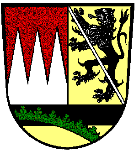 FAX Gesundheitsamt Haßfurt 09521-27406Meldende EinrichtungMeldende EinrichtungMeldende EinrichtungMeldende PersonMeldende PersonDatumDatumTelefonTelefon Krippe  Kindergarten Kinderhort Kinderhort Schule Schule KinderheimBetroffene Person: Betroffene Person: Betroffene Person: Betroffene Person: Betroffene Person: Betroffene Person:  Kind PersonalGruppe:      Gruppe:      Funktion:      Funktion:      Name, VornameName, VornameName, VornameGeschlechtGeschlechtGeburtsdatum weiblich  männlich weiblich  männlichAdresseAdresseAdresseAdresseAdresseTelefonnummerErkrankung Dauerausscheidung von Erregern Borkenflechte (Impetigo contagiosa) Vibrio cholerae, Typ 01 und 0139 Cholera Corynebacterium diphteriae, toxinbildend Diphterie Enterohämorrhagisches E. coli (EHEC) EHEC-Enteritis (spez. Durchfallform) Salmonella paratyphi (Paratyphus) Enteritis (Erbrechen/Durchfall) Shigella-Spezies Haemophilus-B-Meningitis Salmonella typhi Hepatitis A oder E Keuchhusten (Pertussis)Krankheiten in Familie/Wohngemeinsch. Kinderlähmung (Poliomyelitis) Cholera Krätzmilbenbefall Diphterie Kopfläuse EHEC-Enteritis Masern Haemophilus-B-Meningitis Menigokokkenmeningitis Hepatitis A oder E Mumps Masern Paratyphus (Salmonella paratyphi) Meningokokken-Meningitis Pest Mumps Scharlach Paratyphus (Salmonella paratyphi) Shigellose-Ruhr Pest Tuberkulose, ansteckend Kinderlähmung (Polio) Typhus (Salmonella typhi) Shigellose-Ruhr Virales hämorrhagisches Fieber Tuberkulose, ansteckend Windpocken / Varizellen Typhus Virales hämorrhagisches FieberSonstigesSofern bekanntSofern bekanntWiederzulassungsrichtlinien bekannt Ja     NeinBehandelnde(r) Arzt/Ärztin/KrankenhausErkrankungsbeginnBesondere Mitteilungen (z. B. Geschwisterkinder)AnsprechpartnerAnsprechpartnerAnsprechpartnerFr. Lang09521-27405lydia.lang@hassberge.deHr. Leitschuh09521-27421stephan.leitschuh@hassberge.deZwerchmaingasse 1497437 HaßfurtVermittlung09521-27400gesundheitsamt@hassberge.de